FAXでお申し込みの方はこの用紙にご記入のうえ、送信して下さい。送信先FAX番号　０８６－２８０－６０７７【介護技能実習生　受入整備事業　総括会議】２０１８年度年賀寄附金配分事業報告会※駐車場に限りがあります。公共交通機関をご利用ください。ふりがなお名前所属先電話番号／FAX番号E-mail（　　　　　　）　　　　　－（　　　　　　）　　　　　－E-mail:                @　〇徒歩　　　岡山駅から１５分　〇タクシー　　岡山駅から５分　〇路線バス　　岡山駅から　　（宇野バス）赤磐方面　　　「番町口」下車　徒歩3分　　（岡電バス）津高方面　　（中鉄バス）平津橋方面　　　「跨線橋」下車　徒歩４分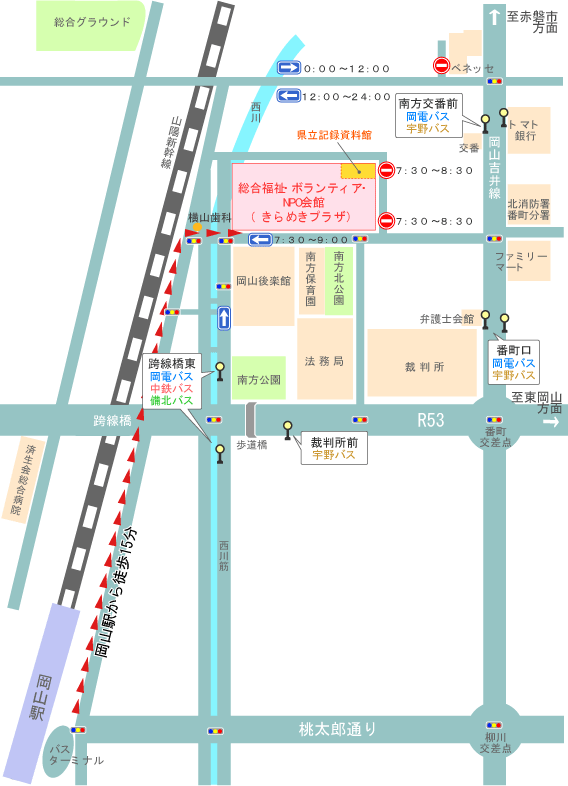 